 		             DOCUMENTS- FORMULAIRES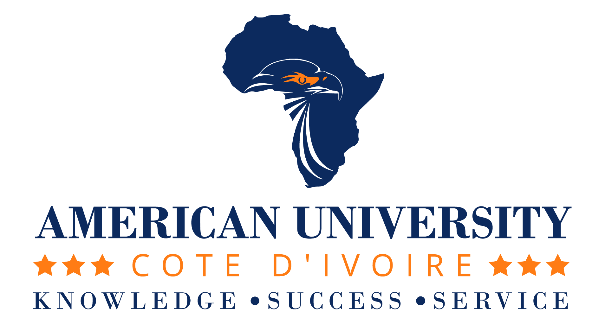 Scolarité – Années Académiques: Octobre 2020- Mars 2024Programme d’Etudes, Scolarité et Spécialisations       				Formulaires Académiques		               Tous les formulairesDocument de plus de dix (10)pages. Imprimez seule la page qui vous interesse!   Merci pour votre intérêt à AUCI Mail-2021-auciAdresse Physique: Cocody  Angré 9e Tranche Face CNPS               		                                                                                          01 BP 10747 Abidjan 07-67-92-25-05; + 1 (978) 677-8475                           Formulaire 1-Demande  ®                                                                                                  www.auciv.education ; www.auciv.education/fr                                                                                                                                                                                                              					                                                                                                                                                  Demande D’Admission  Notez: BBA programme en anglais; BBA programme en français; MBA; EMBA; l’anglais intensif pour étudiants (ESLU); l’anglais intensif pour travailleurs (ESLP) ; GED ; TOEFL…etc. Veuillez remplir cette demande, la déposer à AUCI avec frais de dossiers: 20.000FCFA (pour programmes d’Anglais, Bachelor degree, GED/Bac Américain); 30.000FCFA (MBA) ; 40.000FCFA (Master pour cadres). Cette demande peut aussi être soumise par E-MAIL aux deux adresses Email suivantes: admissions@auciv.education et etabea@auciv.educationIdentité du candidat:Prénom & Nom de Famille (Imprimez SVP): _______________________________    Gendre:  □ M   □ F   Date de Naissance (Jour/Mois/Année):_________________                                        Numéro de C.N.I. ou Passeport #:_______________________________________                                                           Lieu de Naissance (Ville/Village & Pays): __________________________________                                                                    Domicile (Quartier & Ville): __________________ EMAIL :__________________ Cell Phone 1: _____________________ Cell Phone # (2) :___________________ Trimestre d’admission désiré: □Octobre20___ □Janvier20___  □Mars 20___  □Juin20____                                                                                                                            Cochez votre programme d’études:                                                                                                          □ GED/Bac Américain                    □ TOEFL (Test of English as a Foreign Language)□ Anglais Seconde Langue pour Renforcement de Capacités Universitaires -ESLU□ Anglais Seconde Langue pour Développement Personnel et Professionnel- ESLP                                    □ Bachelor en Business Administration- BBA (Cours dispensés en Français)                                                        □ Bachelor en Business Administration- BBA (Cours dispensés en Anglais)                                   □ Bachelor d’Anglais  Appliqué à Business Administration –BAE (1ere partie des cours dispensée en Anglais; 2e partie dispensée en Anglais ou en Français)                                                                                   □ Master en Business Administration-MBA (Cours dispensés en Français ou en Anglais)                                    □ Master en Business Administration pour Cadres- EMBA (Cours dispensés en Français ou en Anglais)                                               		Quel est votre objectif professionnel?                                                                             Indiquez ici: ____________________________________________________Personne à contacter en cas d’urgence:                                                         Prénom et Nom de Famille: ______________________ Liens de Parenté:_____Cell 1 & 2: ________________________________ EMAIL: _____________Niveau de maîtrise de la langue anglaise:                                                                    Avez-vous l’intention d’améliorer votre niveau d’anglais?      □Oui          □Non. 	Niveau d’éducation/Diplôme obtenu:                                                                  □ Terminale; Lycée : _______________________________________________                                                                                        □ BAC (A,C, D…indiquez la série):__________; Année d’obtention: __________  Nom du Lycée fréquenté: _________________________ Ville: _____________    □ BTS (Indiquez la filière de spécialisation): ______________________________Documents à présenter pour soutenir votre demande :                                                      □ C.N.I., ou   □Extrait de Naissance, ou □Passeport   □Autre pièce présentée: _________                      □ Copies de relevés de notes/bulletins                                                                                               ►Une (1) Lettre de recommandation (pour les candidats de MBA et EMBA):                                     Lettre soumise?    □Oui              □Non. Certification des informations soumises:    Je certifie que les informations figurant sur cette demande sont exactes. Je comprends que toute fausse déclaration, omission ou information incorrecte soumise entraînera des mesures disciplinaires pouvant aller jusqu'à l’expulsion de l’étudiant de l'université, sans droit d'appel ni remboursement des frais de scolarité.Signature du candidat  ______________________________ Date: ______ Mai1-2021-auci              ►   FRAIS D’INSCRIPTION PAYES: □ OUI       □NON                                                                                                              Adresse Physique: Cocody  Angré 9e Tranche Face CNPS                                                                                         		                                                                                          01 BP 10747 Abidjan 07-67-92-25-05; + 1 (978) 677-8475                                                                                                       Services de Scolarité / registrar@auciv.education                                                                                                                                                                                                                                                                                                                                          	       		  FORMULAIRE D’INSCRIPTION                                Directions:  SVP remplissez et signez votre formulaire d’inscription accompagné des frais d’inscription de votre programme d’études. Soumettez le formulaire au responsable des Services Etudiants, au moins  5-10 jours  avant le début du trimestre académique.  Il y a une pénalité de 20,000FCFA pour tout étudiant qui accuserait un retard d’inscription.  Ce formulaire peut aussi être soumis à tout moment aux deux (2) adresses électroniques suivantes:  registrar@auciv.education  et pngbesso@auciv.education  .Données d’Identification                                                                                                          Nom de l’Etudiant: _____________________________________ Genre: □ Male      □ Female                                                                              EMAIL: __________________________ Tels. Mobile(s): ________________/ ____________ Programme d’études (Encerclez un): Anglais-ESLU     GED         BBA         BAE         MBA      EMBA       Anglais-ESLP    Autre Program (Indicatez SVP): ____________________________                                                                              Je m’incris pour le trimestre suivant:     □ Octobre      □ Janvier      □ Mars          □ Juin                                □ Vacances d’été (5 semaines)               Année: _______________                                                                 Je m’inscris dans tous les cours programmés:  □Oui (Si oui, écrivez “Tout” dans le tableau)        □NO (Si non, indiquez dans le tableau ci-dessous le/les cours choisis (un ou deux cours).Phone & Email de la Pers. Responsable de la Scolarité: ____________ EMAIL: _____Cours du Trimestre (Programmés au besoin et disponibles 15-20 jours avant le début du trimestre)                                                                        Reconnaissance des Obligations Financières par l’Etudiant                                                        En m'inscrivant aux cours, j'accepte la responsabilité financière des cours à suivre. Je comprends que je peux suivre moins de cours que programmés et ne payer UNIQUEMENT que la scolarité de ce/ces cours. Je comprends également qu’AUCI ne me permettra pas d'assister aux cours ni de recevoir mes relevés de notes, si la totalité de la scolarité n’est pas payée selon les options de paiement disponibles: Option 1: Paiement de 100 pour cent des frais de scolarité du trimestre avant le début du trimestre; Option 2: Paiement de la première moitié des cours du trimestre la première semaine de cours, et la seconde moitié avant la quatrième semaine  de cours.□ J'ai lu, compris et j'accepte la présente Reconnaissance d' Obligation Financière de l'EtudiantSignature de l’Etudiant (e): ______________________________________Date: __________   Signature et Nom Imprimé du Personnel Désigné: _________________ / ________________                                                                        Date: __________                                   IMPORTANT:  La signature du personnel désigné indique que l’étudiant(e) ne doit pas de scolarité et est autorisé (e) à s’inscrire). (REMETTEZ UNE COPIE A L’ETUDIANT(E) APRES SIGNATURE). /Mai01-2021-auci/  			Formulaire 2: TCA-12F                                                                                          Département de Scolarité			                    Formulaire d'Approbation de Transfert de crédits                              (Ce formulaire doit être rempli et signé par le directeur du programme                                   cible de l'étudiant transféré et renvoyé au bureau de la scolarité)Nom de l’étudiant transféré: ________________________________ Institution d’origine: ____________ Nom du programme cible: _______________________________________□ Bachelor. □ Master                          AU: Département de la Scolarité, Ceci est pour informer que l’étudiant(e) nommé(e) ci-dessus , Numéro Id étudiant: _________________ est autorisé(e) à transférer les cours ci-dessous, sans excéder le nombre de crédits réglémentaires validés dans un autre établissement accrédité: Trente (30) crédits vers le bachelor/licence Américaine, douze (12) crédits vers le master. Le même nombre de crédits est transférable d'un programme interne à AUCI à un autre. Je me suis rassuré que ces cours répondent à tous les critères ci-dessous concernant le transfert de crédits: Critères de transfert de cours: 1. Les cours doivent être validés dans un établissement accrédité; 2. Les cours doivent être de niveau bachelor/licence ou master pour les étudiants souhaitant être admis dans l’un de ces programmes; 3. La moyenne obtenue pour le cours à tranférer doit être «C» ou mieux; 4. Les notations Pass / Satis sont inacceptables à moins qu'il ne soit indiqué sur le relevé de notes de l’étudiant que la notation Pass / Satis est équivalente à «B» ou mieux; 5. Les cours n'ont pas été suivis plus de sept (6) ans avant la date d'admission à AUCI ; 7. Les cours suivis dans un programme de développement personnel et professionnel  ne sont pas transférables.Course(s) to Transfer				         Equivalences à AUCI/Numéro du Cours et Titre                                                                                      Numéro et Titre du Cours: __________________________         _________________________________________	Numéro et Titre du Cours: ___________________________	   _________________________________________	Numéro et Titre du Cours: ___________________________	   _________________________________________	Numéro et Titre du Cours: ___________________________ 	    _________________________________________	Numéro et Titre du Cours: ___________________________	     ________________________________________	Numéro et Titre du Cours: ___________________________ 	     ________________________________________	Numéro et Titre du Cours: ___________________________	     ________________________________________	Numéro et Titre du Cours: ___________________________	     ________________________________________	Numéro et Titre du Cours: ___________________________ 	     ________________________________________	 Numéro et Titre du Cours: ___________________________	     ________________________________________	Nom et Signature du Director du Programme Cible: ________________________________________________Formulaire3-FSP                Formulaire de Suivi de Progrès (FSP)Les titulaires du Bac peuvent obtenir le diplôme de Bachelor en trois (3) ans et demi ou quatre (4) ans.►Première AnnéeTrimestre 1: Cours #1& Titre: _______________________________ Moyenne (en Lettre):____Cours #2 & Titre: _____________________________________ Moyenne:_______ Cours #3 & Titre: _____________________________________ Moyenne:_______Trimestre 2:   Cours #4 & Titre: _____________________________________ Moyenne:_______ Cours #5 & Titre: _____________________________________ Moyenne :______ Cours #6 & Titre: _____________________________________ Moyenne:_______     Trimestre 3:     Cours #7& Titre: _____________________________________ Moyenne:______ Cours #8 & Titre: _____________________________________ Moyenne:_____ Cours #9& Titre: _____________________________________ Moyenne:_____ NOTEZ:  Votre deuxième année commence au 11e cours Trimestre 4: Cours #10 & Titre: _____________________________________Moyenne:______  *Cours #11& Titre: _____________________________________Moyenne:______  Cours #12& Titre: _____________________________________Moyenne:_______   ►Deuxième Année Trimestre 1: Cours #13& Titre: ___________________________________ Moyenne:______  Cours #14& Titre: _____________________________________ Moyenne:_____ Cours #15& Titre: ___________________________________ Moyenne:_______    Trimestre 2: Cours #16& Titre: ___________________________________ Moyenne:_______   Cours #17& Titre: ___________________________________ Moyenne:_______   Cours #18 & Titre: ___________________________________ Moyenne:_______  NOTEZ:  Votre troisème année commence au 21e coursTrimestre 3   Cours #19& Titre: ___________________________________ Moyenne:_______    Cours #20& Titre: ___________________________________ Moyenne:_______   *Cours #21& Titre: ___________________________________ Moyenne:_______      Trimestre 4  Cours 22 & Titre: ____________________________________ Moyenne:_______   Cours #23& Titre: ___________________________________ Moyenne:_______    Cours #24& Titre: ___________________________________ Moyenne:_______   ►Troisième Année (Stade de Spécialisation- Choisissez la votre-Les cours de spécialization commencent ici )Trimestre 1   (3 points)   Cours #25& Titre: ____________________________________Moyenne:_______ Cours #26 & Titre: ___________________________________ Moyenne:________Cours # 27 & Titre: ___________________________________Moyenne:_______NOTEZ: Votre troisième année se termine au 30e coursTrimestre 2    (3 points)   Cours # 28 & Titre: ___________________________________Moyenne :______ Cours #29 & Titre: ___________________________________Moyenne:_______**Cours# 30 & Titre: ________________________________ Moyenne:______  Quatrième Année (Moitié)Trimestre 3   (Cours et Stage en Entreprise)   Cours #31 & Titre: __________________________________Moyenne:_______ Cours #32 & Titre: ___________________________________ Moyenne:_______ Cours # 33 & Titre: ____________________________________Moyenne:_______ Trimestre 4  (3 points)   Cours #34 & Titre: ___________________________________ Moyenne:_______ Cours # 35 & Titre: ___________________________________ Moyenne:______ Cours # 36 & Titre: ___________________________________ Moyenne:______ Cours # 37: _________________________________________ Moyenne:______ Stage en Entreprise (9 points) ___________________________Moyenne:_______►Nombre Total de points pour obtenir le Bachelor degree:  120 points. ► Nombre d’années d’études pour obtenir le Bachelor degree: 3 ans et ½ à 4 ans pour les titulaires du BAC; 1 an et demi à 2 ans pour les titulaires du BTS. Notez: Pour les dates de début et de fin des trimestres académiques,veuillez vous référer au calendrier académique de l'Université sur le site Web: Website: www.auciv.education ou www.auciv.education/fr   April2021/-rev. 						                                  	  						                                                					Formulaire 4-CPZ                          Office of the VP of academic Affairs  											     Contrat de Participation en Classe Zoom en Ligne je soussigné(e), Mr/Mme ___________________________________ (parent), et Mlle/Monsieur____________________________________________ (étudiant),Comprenons que les interactions interpersonnelles en classes physiques sont l'un des meilleurs moyens d'enseigner et d'apprendre, car elles permettent aux professeurs de se déplacer dans la classe et de guider les étudiants pendant qu'ils s'engagent dans le processus d'apprentissage; les interactions en classes physiques permettent également aux étudiants d'interagir les uns avec les autres et de travailler en équipe sur un sujet donné. Parfois, pour des raisons indépendantes de la volonté de tout établissement d'enseignement, ces types d'interactions peuvent être temporairement suspendus. C’est le cas de plusieurs écoles et universités en Côte d’Ivoire, y compris l’Université américaine de Côte d’Ivoire (AUCI). Pour remédier à cette suspension temporaire imprévue des interactions en classes physiques, et par crainte de perdre tout un trimestre d'apprentissage, l'AUCI a décidé de recourir à un système d'apprentissage hybride par le biais de cours Zoom en ligne pour compenser le travail manqué et terminer le trimestre comme prévu. Grace à ses syllabus et cours bien structurés, les cours Zoom en ligne à AUCI offrent le même type d’enseignement et d’apprentissage que les classes physiques. Ceci étant, l’étudiant(e) nommé(e) ci-dessus et moi (parent) acceptons que l’étudiant(e) participe aux cours Zoom en ligne jusqu'à ce que les interactions interpersonnelles en salles de classes physiques deviennent possibles. Comme l'exige ce contrat de participation, l'étudiant(e) et moi (le parent) convenons que l'étudiant(e) doit faire tout ce qui est en son pouvoir pour répondre aux attentes ci-dessous associées aux classes Zoom en ligne pour tirer un meilleur profit des cours: 1.  Arriver à l'heure pour les cours Zoom en ligne                                                                                   De la même manière que pour les classes physiques, arriver en classe Zoom 5 à 10 minutes avant le début du cours est obligatoire. Le but est de vous assurer que votre technologie fonctionne correctement et que vous êtes prêt(e) à participer aux cours et à prendre notes. De plus, être à l'heure est obligatoire pour éviter que le professeur et les autres étudiants n'aient pas à vous attendre. Être ponctuel au travail comme aux cours est une façon de montrer du respect envers soi-même, envers le professeur et vos camarades de classe. Les présences seront prises au début et à la fin de chaque classe, et des points de présence seront perdus pour chaque retard et absence.2. Tenue professionnelle : En tant que participant(e), bien que je suivrai les cours Zoom en ligne étant à la maison dans un endroit calme et confortable, j’accepte de m’habiller professionnellement comme si j'allais à AUCI ou à un entretien d'embauche, et de ne pas mâcher de gommes pendant les cours Zoom en ligne.3. Se Rassurer que la vidéo sur la technologie utilisée est activée                                                                      Si la technologie (téléphone portable ou ordinateur) que j’utilise a une caméra, je dois me rassurer que la vidéo sur ladite technologie est activée, afin que le professeur et mes camarades de classe puissent me voir.4. Etre conscient(e) de son environnementLe professeur et mes camarades de classe pouvant me voir et aussi voir DERRIERE la classe Zoom en ligne, il est de ma responsabilité de m'assurer qu'il n'y a personne autour de moi ou de la technologie utilisée, une radio ou autres objets qui puissent distraire la classe.5. Coupure du haut parleur : Une fois connecté(e) à la salle de classe Zoom en ligne, je dois désactiver le microphone (dans le coin inférieur gauche de l'ordinateur ou du téléphone portable) pour aider à éliminer les bruits de fond susceptibles de distraire les autres.6. Avoir le matériel nécessaire pour prendre notes et poser des questions                                                                                                                  Le fait de devoir chercher un stylo, un crayon ou un cahier pour prendre des notes pendant que la classe est en cours perd du temps d'enseignement et d'apprentissage. Pour éviter cela, je dois me préparer et être prêt(e) avant le cours. 7. Lever la main et attendre d'être appelé(e) pour parlerSi je souhaite poser des questions au professeur, j'accepte de lever physiquement la main ou d'utiliser le bouton «Lever la main» au centre du bas de mon écran. Une fois que le professeur me permet de parler, je réactiverai le son et commencerai à parler. Lorsque j'aurai fini de parler, j'indiquerai que j'ai terminé en disant à haute voix «J'ai terminé» ou «Merci», puis je remets mon microphone en sourdine.8. Déconnexion : Je n’oublierai pas de me déconnecter ou de «quitter la réunion» à la fin de chaque cours Zoom en ligne.                                                                                                               Pénalités: Le non-respect des attentes ci-dessus ou tout autre comportement non-satisfaisant qui interfèrerait avec l’apprentissage en classe Zoom en ligne entraînera une perte de points de présence ou un éventuel retrait de l'étudiant(e) des classes.Je certifie que mon parent et moi avons lu les attentes des cours Zoom en ligne ci-dessus et acceptons de les honorer.Signature du parent: _________________________________________ Date: ________Numéro de contact du parent: ________________________________________________Signature de l’étudiant de AUCI: _________________________________Date _________Numéro de contact de l’étudiant: ______________________________________________Signature of AUCI Representative: ∑milevtabea, EdDProvost and Vice President of Academic & Student AffairsContact Number: (WhatsApp):  + 1 (978) 677-8475CC: Student (Copy in English); AUCI Administration Office                                                                                                                                                                                                                                    Numéro du CoursSection si appl.                  Titre du/des Cours Choisis      ProfesseurCoút du Cours Scolarité du Trimestre                                                               FCFA